Manual Prosedurevaluasi kinerja dosen dalam proses belajar mengajar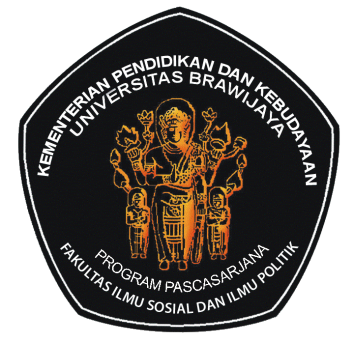 PROGAM STUDI DOKTOR ILMU SOSIOLOGIFAKULTAS ILMU SOSIAL DAN ILMU POLIITKUNIVERSITAS BRAWIJAYAMALANG2014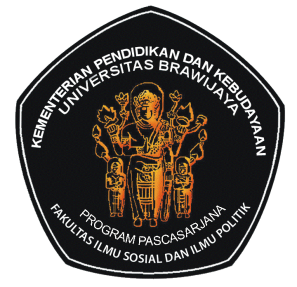 Manual ProsedurEvaluasi Kinerja Dosen dalam Proses Belajar MengajarProgram Studi Doktor Ilmu SosiologiFakultas Ilmu Sosial dan Ilmu PolitikUniversitas BrawijayaKATA PENGANTARManual Prosedur Evaluasi Kinerja Dosen dalam Proses Belajar Mengajar ini digunakan sebagai salah satu penilaian mahasiswa terhadap dosen pengampu mata kuliah yang bersangkutan dengan tujuan untuk memberikan masukan terhadap kinerja dosen dalam meningkatkan efisiensi dan efektivitas kinerja dosen yang bersangkutan di Program Studi Doktor Ilmu Sosiologi Fakultas Ilmu Sosial dan Ilmu Politik Universitas BrawijayaMalang, 6 Oktober 2014Dekan,		   Prof.Dr.Ir.Darsono Wisadirana,MSNIP. 195612271983121001Daftar IsiHalaman Judul	1Lembar Pengesahan	2Kata Pengantar	3Daftar Isi	4Tujuan	5Referensi	5Ruang Lingkup	5Definisi	5Pihak yang terkait	5Garis Besar Prosedur	5Diagram Alir	7TujuanMelakukan evaluasi terhadap kinerja para dosen dalam hal pengajaran kepada mahasiswa Program Studi Doktor Ilmu Sosiologi Universitas Brawijaya.ReferensiAturan DiktiRuang LingkupEvaluasi dalam hal pengajaran, penilaian dan sikap terhadap mahasiswa Program Studi Doktor Ilmu Sosiologi Universitas Brawijaya.DefinisiEvaluasi Kinerja Dosen adalah penilaian terhadap tenaga dosen dalam proses belajar mengajar, penelitian, dan pengabdian masyarakatPihak yang TerkaitPusat Administrasi Akademik/Gugus Jaminan Mutu/Unit Jaminan MutuJurusan/Program StudiDosenAsistenMahasiswaGaris Besar ProsedurKetua Jurusan/Ketua Prodi/Kasubbag Akademik merekap bahan evaluasi dosen meliputi :Menyiapkan borang isian yang meliputi aspek yang akan dinilai.Penilaian mahasiswa pada proses belajar mengajar di dalam kelas, evaluasi dilakukan dengan menyebar Kuesioner Proses Belajar Mengajar sekali setiap semester sesuai kalender akademik yang diterbitkan oleh Rektor. Pengumpulan data dilakukan oleh dosen kelas yang bersangkutan dan pengolahan data kuesioner dilakukan oleh Jurusan/Prodi/Subbag. Akademik.Borang isian yang telah disebar dan diisi oleh mahasiswa dari setiap mata kuliah per kelas diolah panitia. Hasilnya ditanda-tangani oleh Kajur/Kaprodi.Hasil dari pengolahan data dari borang diserahkan ke masing-masing Kajur/Kaprodi.Hasil dari evaluasi diserahkan ke masing-masing dosen pengampu pada waktu rapat jurusan/prodi pada akhir semester.Dekan /Pembantu Dekan I menerima Hasil Evaluasi Kinerja Dosen dari Kajur/Kaprodi.DIAGRAM ALIRKode Dokumen:01100 xxxxRevisi:-Tanggal:6 Oktober 2014Diajukan oleh:Sekretaris Program Pascasarjana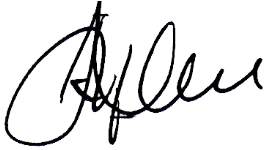 Dr. Sholih Mu’adi, SH,M.SiDikendalikan oleh: Komite Penjaminan MutuDisetujui oleh:Dekan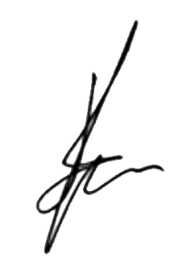 Prof. Dr. Ir. Darsono Wisadirana, MS